ΥΠΕΥΘΥΝΗ ΔΗΛΩΣΗ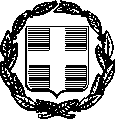 (άρθρο 8 Ν.1599/1986)Με ατομική μου ευθύνη και γνωρίζοντας τις κυρώσεις (3), που προβλέπονται από τις διατάξεις της παρ. 6 του άρθρου 22 του Ν. 1599/1986, δηλώνω ότι:Τα στοιχεία του βιογραφικού μου σημειώματος που καταθέτω στο πλαίσιο της αίτησης συμμετοχής μου ως στέλεχος υποστήριξης στην Πράξη με τίτλο «Ανοικτό Κέντρο Εμπορίου Δήμου Αλμυρού» με Κωδικό ΟΠΣ 5037645, είναι ακριβή και αληθή,  Έχω ενημερωθεί για την επεξεργασία των προσωπικών μου δεδομένων και πληροφοριών αποκλειστικά και μόνο για τους σκοπούς της επιλογής των υποψηφίων, σύμφωνα με τους όρους της με αρ. πρωτ 346/31-01-2022 πρόσκλησης εκδήλωσης ενδιαφέροντος και συναινώ στην επεξεργασία τους. Γνωρίζω ότι, εάν από καταγγελία ή αυτεπάγγελτο έλεγχο ή από οποιονδήποτε έλεγχο των αποδεικτικών στοιχείων προκύψει οποιαδήποτε διαφορά με όσα δηλώνω στην υπεύθυνη δήλωση, τότε αποκλείομαι από τη διαδικασία αξιολόγησης συνεργατών/έκτακτου προσωπικού (στο πλαίσιο της εν λόγω πρόσκλησης) και θα έχω τις προβλεπόμενες από τις διατάξεις του Ν. 1599/1986 ποινικές κυρώσεις. 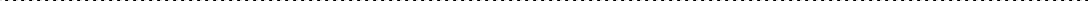 Ημερομηνία:… /…/ 2022Ο – Η Δηλ.(Υπογραφή)Αναγράφεται από τον ενδιαφερόμενο πολίτη ή Αρχή ή η Υπηρεσία του δημόσιου τομέα, που απευθύνεται η αίτηση.Αναγράφεται ολογράφως.«Όποιος εν γνώσει του δηλώνει ψευδή γεγονότα ή αρνείται ή αποκρύπτει τα αληθινά με έγγραφη υπεύθυνη δήλωση του άρθρου 8 τιμωρείται με φυλάκιση τουλάχιστον τριών μηνών. Εάν ο υπαίτιος αυτών των πράξεων σκόπευε να προσπορίσει στον εαυτόν του ή σε άλλον περιουσιακό όφελος βλάπτοντας τρίτον ή σκόπευε να βλάψει άλλον, τιμωρείται με κάθειρξη μέχρι 10 ετών.Σε περίπτωση ανεπάρκειας χώρου η δήλωση συνεχίζεται στην πίσω όψη της και υπογράφεται από τον δηλούντα ή την δηλούσα.ΠΡΟΣ(1):Επιμελητήριο ΜαγνησίαςΕπιμελητήριο ΜαγνησίαςΕπιμελητήριο ΜαγνησίαςΕπιμελητήριο ΜαγνησίαςΕπιμελητήριο ΜαγνησίαςΕπιμελητήριο ΜαγνησίαςΕπιμελητήριο ΜαγνησίαςΕπιμελητήριο ΜαγνησίαςΕπιμελητήριο ΜαγνησίαςΕπιμελητήριο ΜαγνησίαςΕπιμελητήριο ΜαγνησίαςΕπιμελητήριο ΜαγνησίαςΕπιμελητήριο ΜαγνησίαςΕπιμελητήριο ΜαγνησίαςΟ – Η Όνομα:Επώνυμο:Επώνυμο:Επώνυμο:Όνομακαι Επώνυμο Πατέρα:Όνομακαι Επώνυμο Πατέρα:Όνομακαι Επώνυμο Πατέρα:Όνομακαι Επώνυμο Πατέρα:Όνομα και Επώνυμο Μητέρας:Όνομα και Επώνυμο Μητέρας:Όνομα και Επώνυμο Μητέρας:Όνομα και Επώνυμο Μητέρας:Ημερομηνία γέννησης(2):Ημερομηνία γέννησης(2):Ημερομηνία γέννησης(2):Ημερομηνία γέννησης(2):Τόπος Γέννησης:Τόπος Γέννησης:Τόπος Γέννησης:Τόπος Γέννησης:Αριθμός Δελτίου Ταυτότητας:Αριθμός Δελτίου Ταυτότητας:Αριθμός Δελτίου Ταυτότητας:Αριθμός Δελτίου Ταυτότητας:Τηλ:Τόπος Κατοικίας:Τόπος Κατοικίας:Οδός:Αριθ:ΤΚ:Αρ. Τηλεομοιοτύπου (Fax):Αρ. Τηλεομοιοτύπου (Fax):Αρ. Τηλεομοιοτύπου (Fax):Δ/νση Ηλεκτρ. Ταχυδρομείου(Εmail):Δ/νση Ηλεκτρ. Ταχυδρομείου(Εmail):Δ/νση Ηλεκτρ. Ταχυδρομείου(Εmail):